РЕШЕНИЕНа основании решения Комиссии по рассмотрению предложений об установке памятных знаков на территории Петропавловск-Камчатского городского округа      от 14.04.2017, в целях увековечения памяти о событиях военных лет, возвеличивания трудового подвига народов-участников Великой Отечественной войны, воспитания молодежи в духе патриотизма, в соответствии с Решением Городской Думы Петропавловск-Камчатского городского округа от 05.07.2016          № 448-нд «О порядке установки памятников, мемориальных и памятных досок, мемориальных плит и иных памятных знаков на территории Петропавловск-Камчатского городского округа», Городская Дума Петропавловск-Камчатского городского округа РЕШИЛА:1. Установить монумент «Труженикам тыла 1941-1945 годов» (далее –монумент) в парке Победы в районе проспекта Рыбаков Петропавловск-Камчатского городского округа.2. Определить следующие источники финансирования:2.1 оплата стоимости работ по проектированию, изготовлению, установке – средства внебюджетных источников;2.2 обеспечение торжественного открытия монумента и содержание монумента «Труженикам тыла 1941-1945 годов» - средства бюджета Петропавловск-Камчатского городского округа.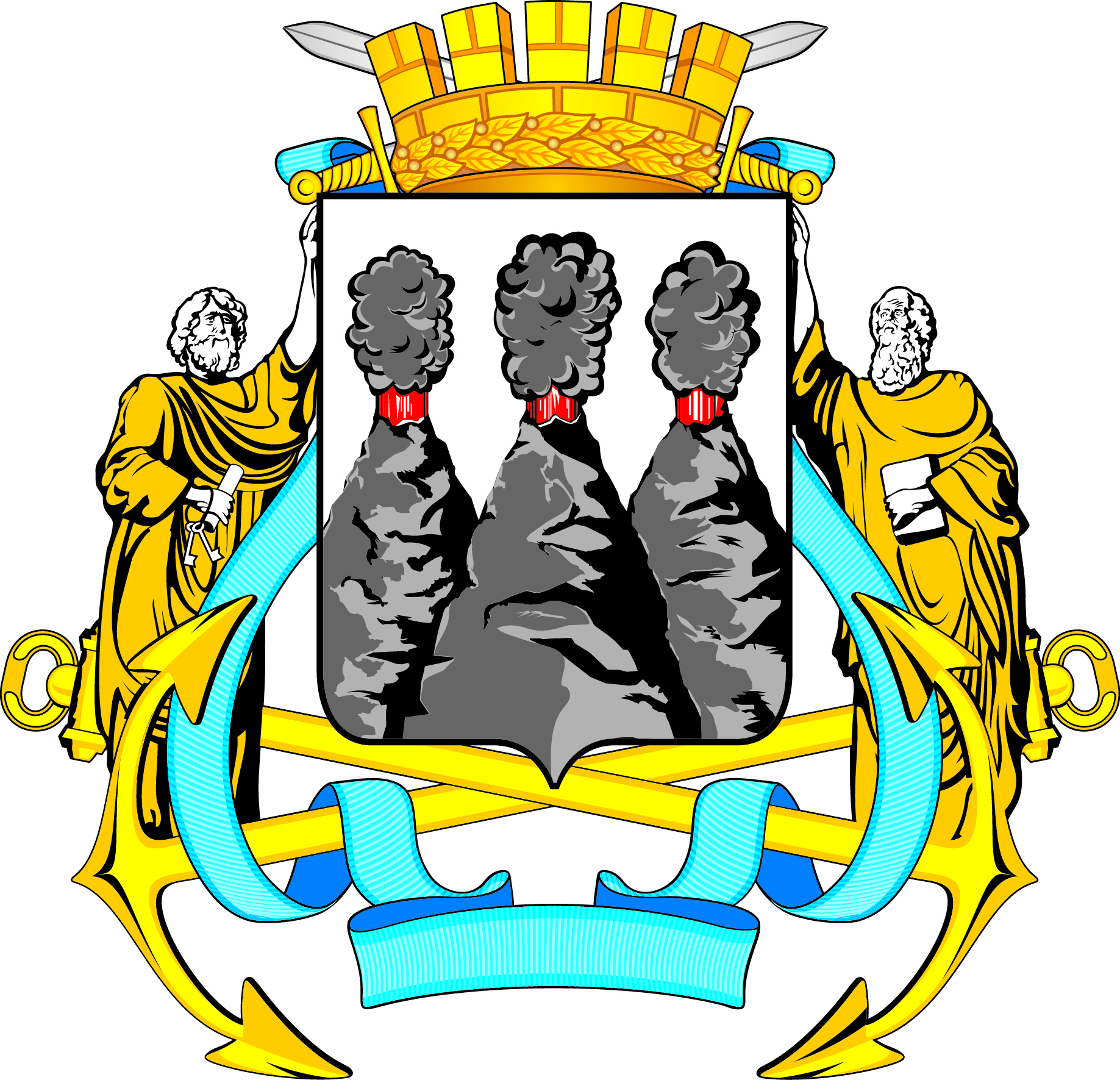 ГОРОДСКАЯ ДУМАПЕТРОПАВЛОВСК-КАМЧАТСКОГО ГОРОДСКОГО ОКРУГАот 23.08.2017 № 1355-р61-я сессияг.Петропавловск-КамчатскийОб установке монумента «Труженикам тыла 1941-1945 годов»Председатель Городской ДумыПетропавловск-Камчатского городского округа С.И. Смирнов                             